10.Длина окружности основания цилиндра равна 3, высота равна 2. Найдите площадь полной поверхности цилиндра.Вариант 1Часть 11.Найдите значение производной функции в точке х=2         2. На рисунке изображён график производной y = f'(x) функции y = f(x), определённой на интервале (−4; 8). В какой точке отрезка [−3; 1] функция y = f(x) принимает наименьшее значение? (Рис.1)Рис.1                                          Рис.2	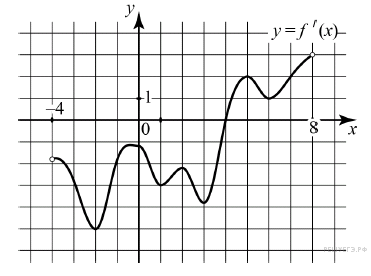 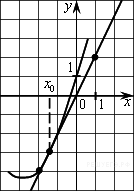  3. На рисунке (Рис.2)  изображён график функции y=f(x) и касательная к нему в точке с абсциссой x0. Найдите значение производной функции f(x) в точке x0.4. На рисунке изображён график некоторой функции (два луча с общей начальной точкой). Пользуясь рисунком, вычислите , 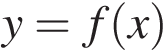 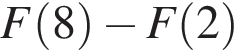 где — одна из первообразных функции .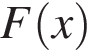 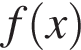 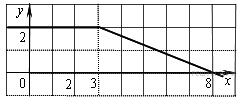 5. Найдите корень уравнения =.6.Высота конуса равна 30, а длина образующей 34. Найдите диаметр основания конуса.7. Найдите корень уравнения  = 2х-3.   В ответе укажите корень уравнения или сумму всех корней, если их несколько.8.Точка движется прямолинейно по закону S(t)= 2  +  –t. Вычислите скорость точки при t =1Часть 29.Найдите наибольшее значение функции y = 60tgx−60x+32 на отрезке [−;0].Вариант 2 Часть 11.Найдите значение производной  функции в точке х=1    2. На рисунке изображён график производной функции определенной на интервале 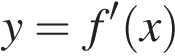 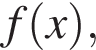 (−8; 9). Найдите количество точек минимума функции принадлежащих отрезку [−4; 8]. Рис.1Рис.1          Рис.2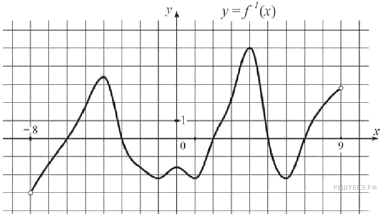 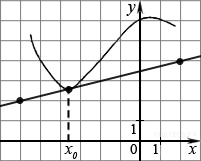 3. На рисунке (Рис.2) изображён график функции y=f(x) и касательная к нему в точке с абсциссой x0. Найдите значение производной функции f(x) в точке x0.4. На рисунке изображен график некоторой функции  Пользуясь рисунком, вычислите определенный интеграл 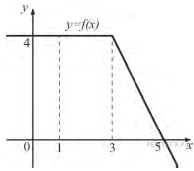 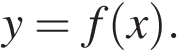 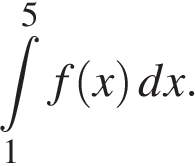 5.Найдите корень уравнения= -26.Высота конуса равна 4, а длина образующей 5. Найдите диаметр основания конуса.7. Найдите корень уравнения  = х-1.   В ответе укажите корень уравнения или сумму всех корней, если их несколько.8.Точка движется прямолинейно по закону S(t)=  -3. Вычислите скорость точки при t=1.Часть 29.Найдите наибольшее значение функции  на отрезке 10. Длина окружности основания конуса равна 5, образующая наклонена к плоскости основания под углом 45˙.Найдите площадь полной поверхности конуса.